Themen-Workshop (on demand)Die Vereine schicken bitte mit der Anmeldung, das zu behandelnde Thema und die konkrete/n Fragestellung/en.Themen:Sportlicher Bereich allgemeinTrainingsinhalte/ TrainingsplanungTrainer*innen Aus- und WeiterbildungKommunikation/ MarketingFinanzenTeilnehmerzahlDie Teilnehmerzahl besteht idealerweise aus 8-10 Personen:VorstandsmitgliederTeamvertreter	Kosten für die VereineDie Vereins-Workshops sind für Vereine von Swiss Volley kostenlos.AnmeldungVerein:Regionalverband:Thema:Konkrete Fragestellung:Name des Präsidenten/ der Präsidentin (inkl. Tel.Nummer):Bevorzugter Ort des Workshops:Gewünschte Daten: bitte 3 mögliche Daten angeben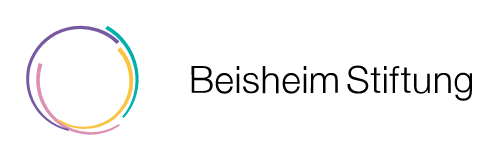 Anmeldung mailen an: breitensport@volleyball.ch 